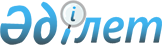 Об определении мест для размещения агитационных печатных материалов и предоставлении помещения для проведения встреч с выборщиками кандидатов в акимы сельских округов вместо выбывших на территории Тайыншинского района Северо-Казахстанской области
					
			Утративший силу
			
			
		
					Постановление акимата Тайыншинского района Северо-Казахстанской области от 27 февраля 2015 года № 64. Зарегистрировано Департаментом юстиции Северо-Казахстанской области 11 марта 2015 года № 3152. Утратило силу постановлением акимата Тайыншинского района Северо-Казахстанской области от 2 ноября 2015 года № 460      Сноска. Утратило силу постановлением акимата Тайыншинского района Северо-Казахстанской области от 2.11.2015 № 460 (вводится в действие со дня его первого официального опубликования).

      В соответствии с пунктами 4, 6 статьи 28 Конституционного закона Республики Казахстан от 28 сентября 1995 года "О выборах в Республике Казахстан", пунктом 29 Правил избрания на должность, прекращения полномочий и освобождения от должности акимов городов районного значения, сельских округов, поселков и сел Республики Казахстан, не входящих в состав сельского округа, утвержденных Указом Президента Республики Казахстан от 24 апреля 2013 года № 555 "О некоторых вопросах проведения выборов акимов городов районного значения, сельских округов, поселков и сел Республики Казахстан, не входящих в состав сельского округа", акимат Тайыншинского района Северо-Казахстанской области ПОСТАНОВЛЯЕТ:

      1. Определить совместно с Тайыншинской районной избирательной комиссией (по согласованию) места для размещения агитационных печатных материалов для всех кандидатов в акимы сельских округов вместо выбывших на территории Тайыншинского района Северо-Казахстанской области, согласно приложению 1.

      2. Предоставить на договорной основе помещение для проведения встреч с выборщиками всем кандидатам в акимы сельских округов вместо выбывших на территории Тайыншинского района Северо-Казахстанской области, согласно приложению 2.

      3. Настоящее постановление вводится в действие со дня его первого официального опубликования.

      Места для размещения агитационных печатных материалов для всех кандидатов в акимы сельских округов вместо выбывших на территории Тайыншинского района Северо-Казахстанской области

      Помещение для проведения встреч с выборщиками, предоставляемые на договорной основе всем кандидатам в акимы сельских округов вместо выбывших на территории Тайыншинского района Северо-Казахстанской области


					© 2012. РГП на ПХВ «Институт законодательства и правовой информации Республики Казахстан» Министерства юстиции Республики Казахстан
				
      Исполняющий обязанности
акима Тайыншинского района
Северо-Казахстанской области

А. Кусаинов

      "СОГЛАСОВАНО"
Председатель
Тайыншинской районной
избирательной комиссии
Северо-Казахстанской области
Республики Казахстан
27 февраля 2015 года

Ю. Солунина
Приложение 1 к постановлению акимата Тайыншинского района Северо-Казахстанской области от 27 февраля 2015 года № 64№ п/п

Наименование населенного пункта

Места для размещения печатных агитационных материалов 

1

г. Тайынша

Информационный стенд на центральной площади "Достык", 

информационный стенд у здания государственного коммунального казенного предприятия "Районный дом культуры" Тайыншинского района Северо-Казахстанской области 

Приложение 2 к постановлению акимата Тайыншинского района Северо-Казахстанской области от 27 февраля 2015 года № 64№ п/п

Наименование населенного пункта

Помещение для проведения встреч с выборщиками 

1.

г. Тайынша

Дом культуры государственного коммунального казенного предприятия "Районный дом культуры" Тайыншинского района Северо-Казахстанской области 

